Моя педагогическая находка.Здравствуйте, уважаемые коллеги. Меня зовут Алексеева Екатерина Юрьевна, воспитатель первой квалификационной категории. Представляю вашему вниманию небольшой рассказ об интересной технике, которая восхитила и увлекла меня. Автором оригинальной техники «Бусоград» является Майя Ивановна Родина. Творческий потенциал этого педагога поистине неисчерпаем. Оригинальность техники заключается в использовании бус при выполнении рисунков на полу или на столе. Идея использовать в работе с детьми бусы получила широкий отклик у педагогов всей страны.Я познакомилась с данной техникой и студией «Кукляндия» несколько лет назад. Первоначально технику «Бусогдар» применяла лишь в качестве дополнения к основным занятиям. Позже использовала на занятиях театрального кружка как разминку, развлечение, сюрпризный момент. На сегодняшний день техника «Бусоград» является основой в кружковой деятельности художественно-эстетической направленность. Не один год и на разных возрастах я использую методику Майи Ивановны в работе кружка. И всякий раз отмечается благотворное влияние, казалось бы, таких простых вещей как бусы. В работе с бусами дети получают много положительных эмоций, расслабляются, раскрепощаются. Дети с нетерпением ждут нового занятия кружка и просят поиграть с бусами подольше или взять их в игру вне занятий. Техника «Бусогрнад» развивает мелкую моторику рук, пространственное мышление, воображение и всё это происходит в легкой и непринужденной обстановке.Элемент свободы, возможность легко исправить неудавшуюся работу или создать новую дает детям чувство уверенности, спокойствия и радости. Воплощении идеи, фантазии располагают детей к педагогу. У детей , в буквальном смысле, блестят глаза, когда они видят заветную коробку с бусами. Когда дети только знакомятся с техникой работы их удивляет зачем им дали бусы и что с ними делать, кроме как надеть на шею. Но когда им показываешь что при помощи бус можно «нарисовать» целую картину, их удивление радует. В этот момент чувствуешь себя волшебником. Дети всех возрастов с большим интересом участвуют как в индивидуальных, так и в коллективных работах.Дети младшего дошкольного возраста выполняют работу точно по образцу и крайне редко отступают от шаблона. Работы имеют преимущественно индивидуальный характер. Дети в возрасте от 3 до 5 лет ещё только учатся работать коллективно и потому масштабные работы не всегда получаются так как задумано. Дети старшего дошкольного возраста, напротив, больше выполняют коллективные работы. Вносят новые идеи, договариваются о том кто какую часть работы будет выполнять. Мы проводим предварительную работу и обсуждаем детали. Совместно с детьми выстраиваем последовательность выполнения работы. В работе с детьми старших и подготовительных к школе групп обсуждаем материал, который можно использовать дополнительно. К дополнительным материал мы относим декоративные камушки, кольца от гардины, пуговицы (лучше большие и яркие), счетные палочки, фигурки животных, герои сказок из настольного и пальчикового театра, муляжи фруктов и овощей.Работая в системе, кружок проводится два раза в неделю, наблюдается стойкая положительная динамика в поведении детей. Дети стремятся выполнят намеченное, сплачивается детский коллектив. Работа с бусами, и то какое удовольствие и свободу это приносит, стимулирует детей прислушиваться к взрослым и сверстникам, высказывать свое мнение, фантазировать и экспериментировать.         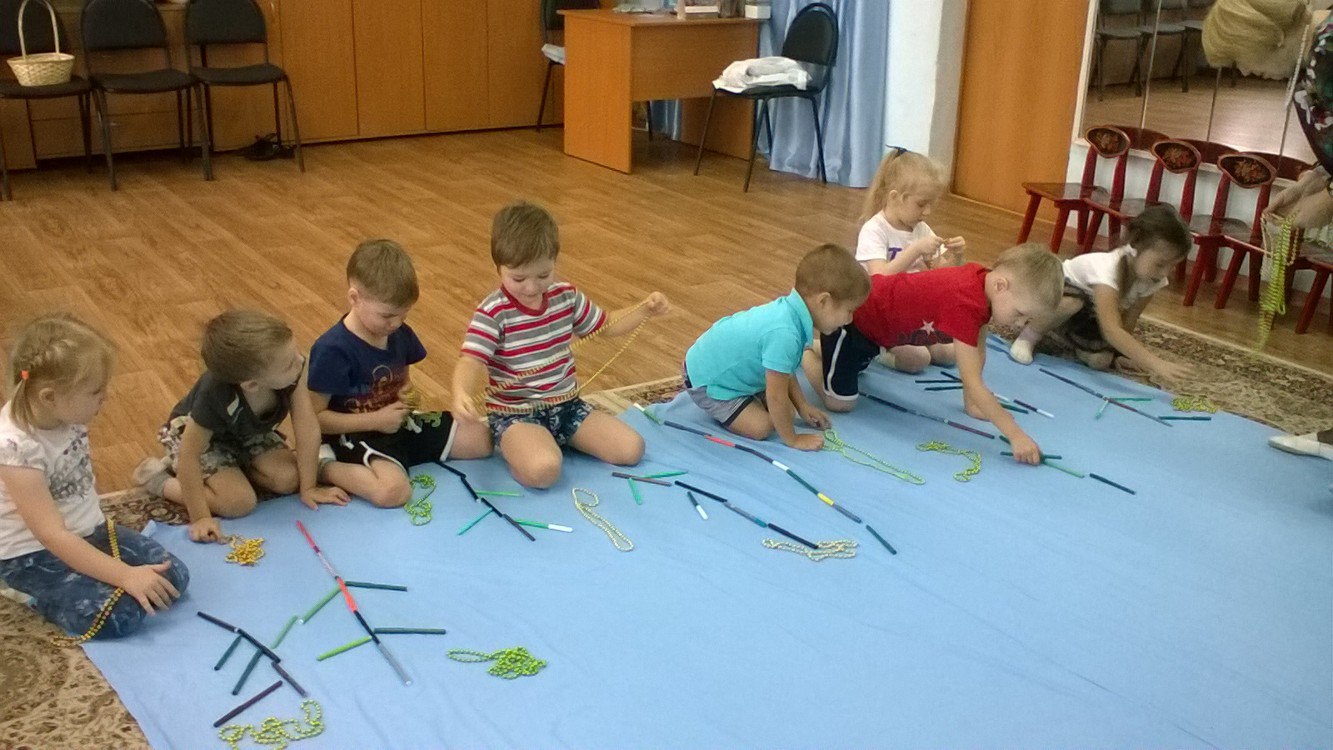 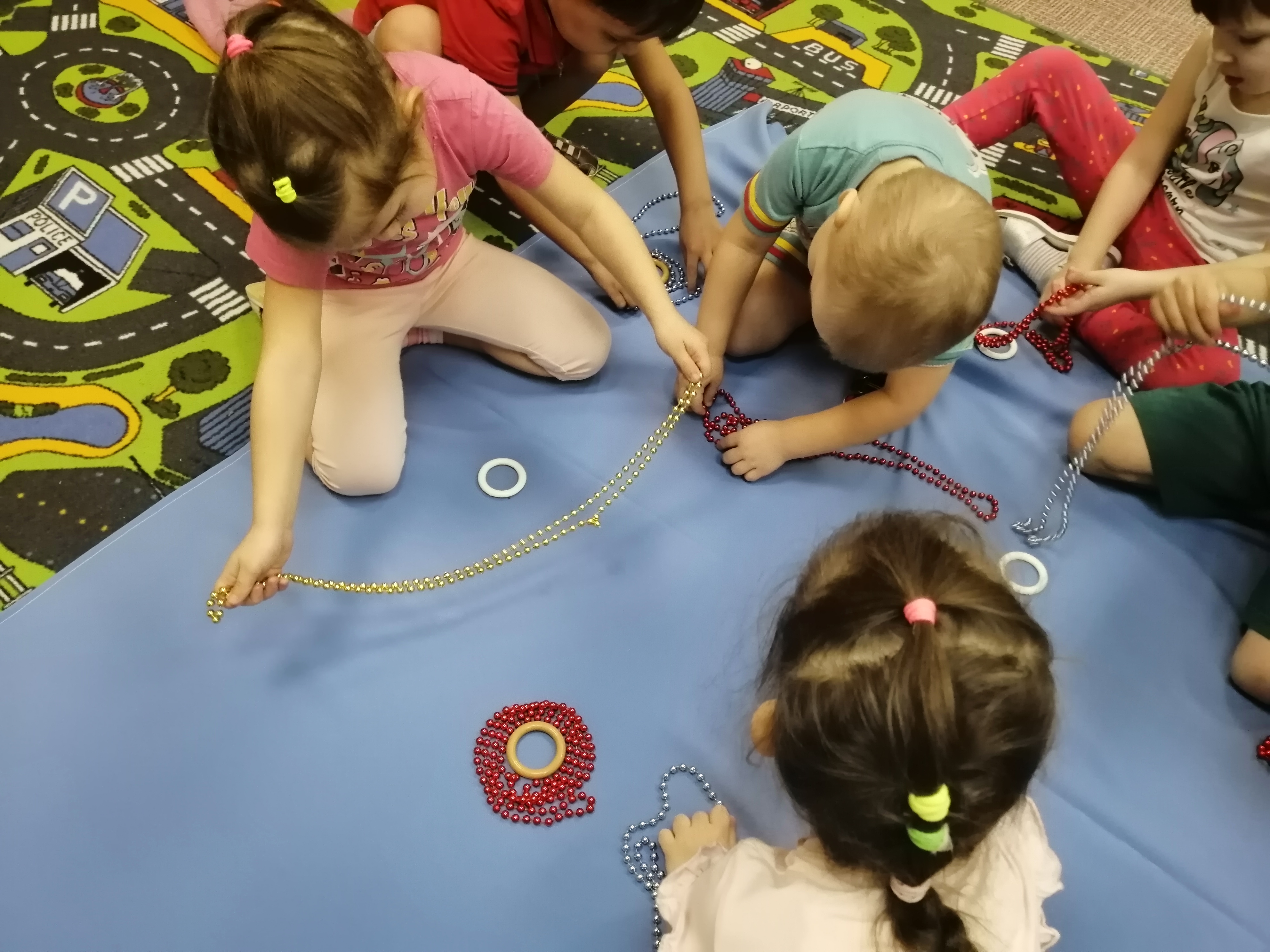 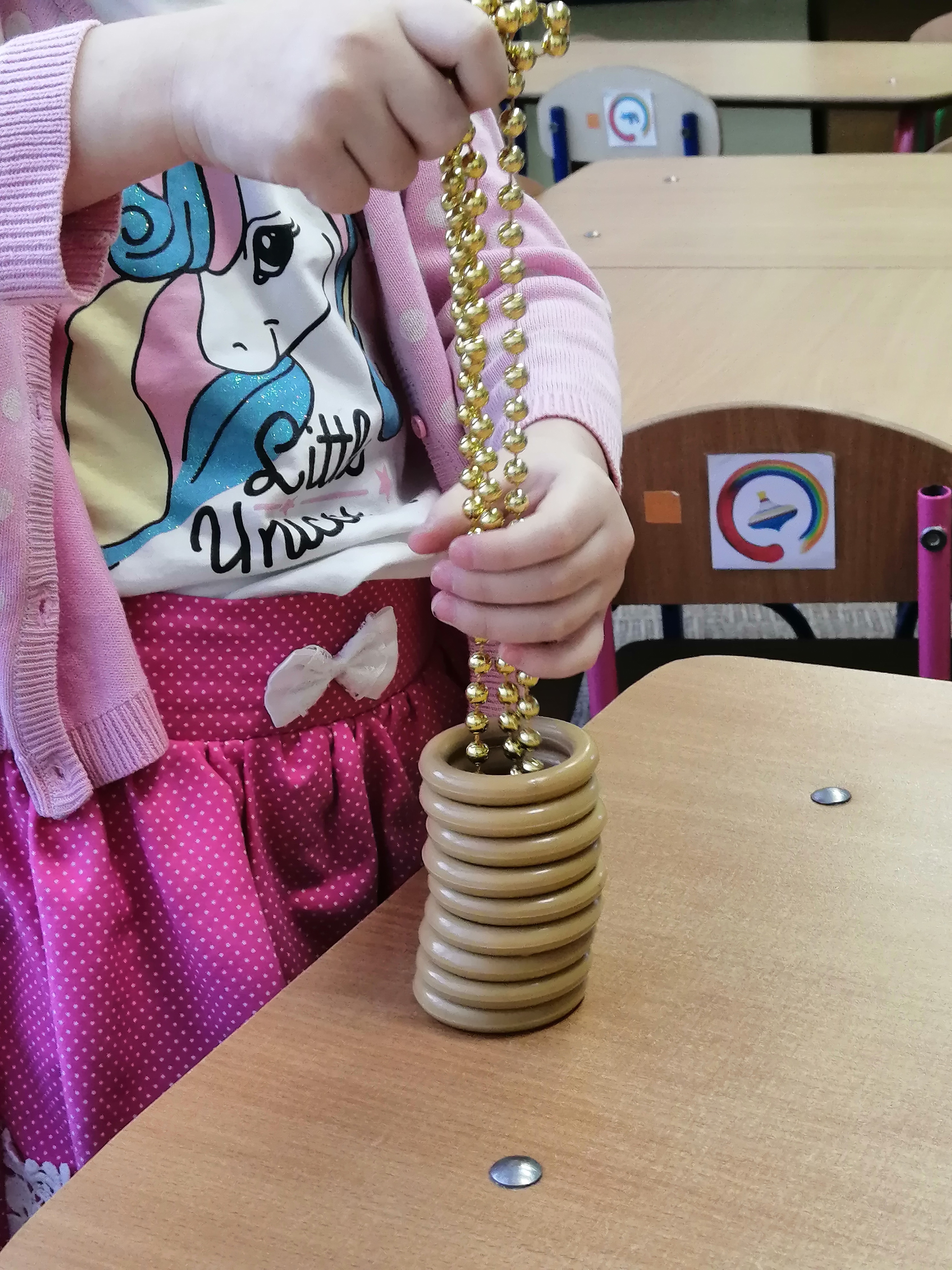 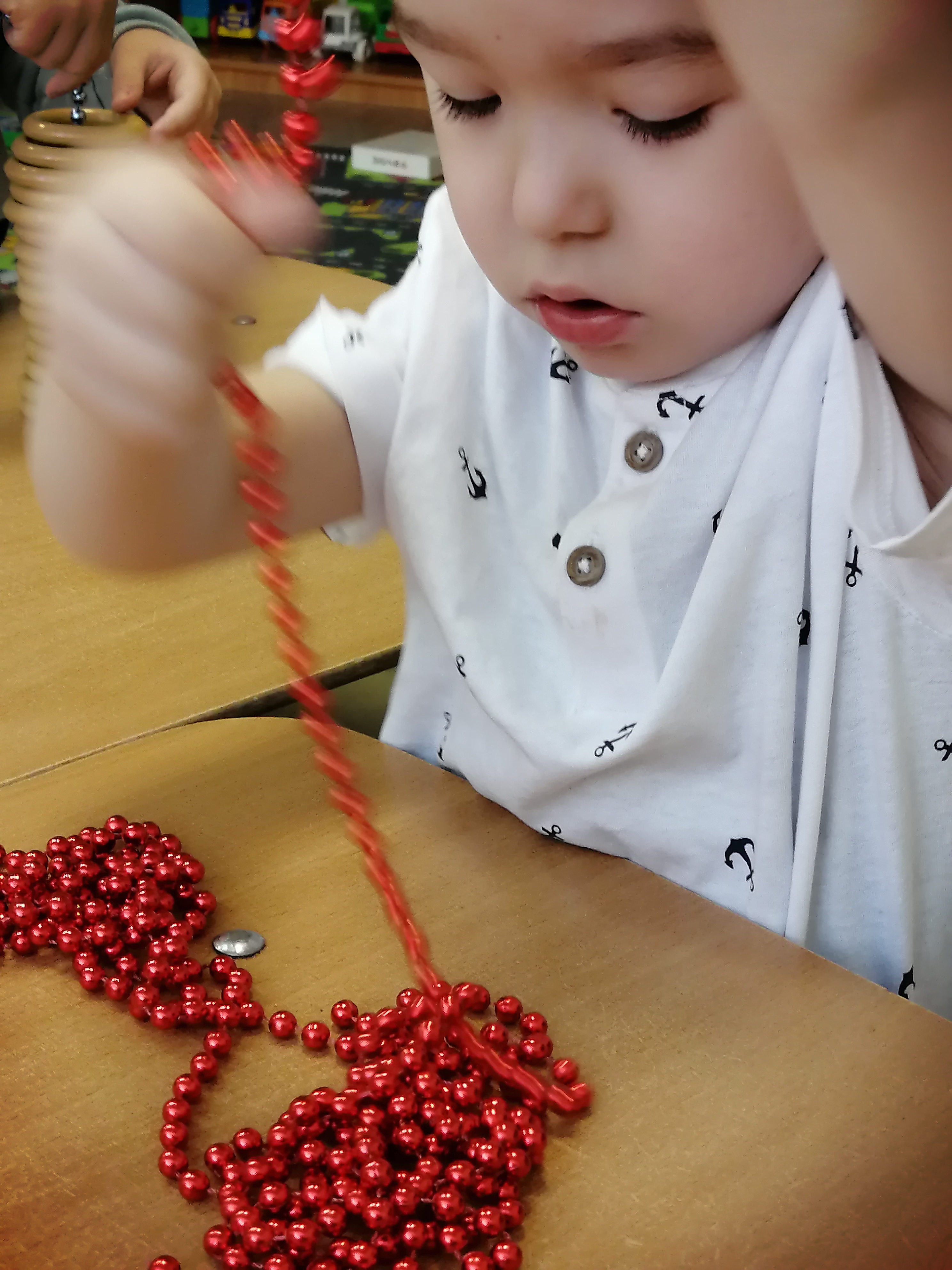 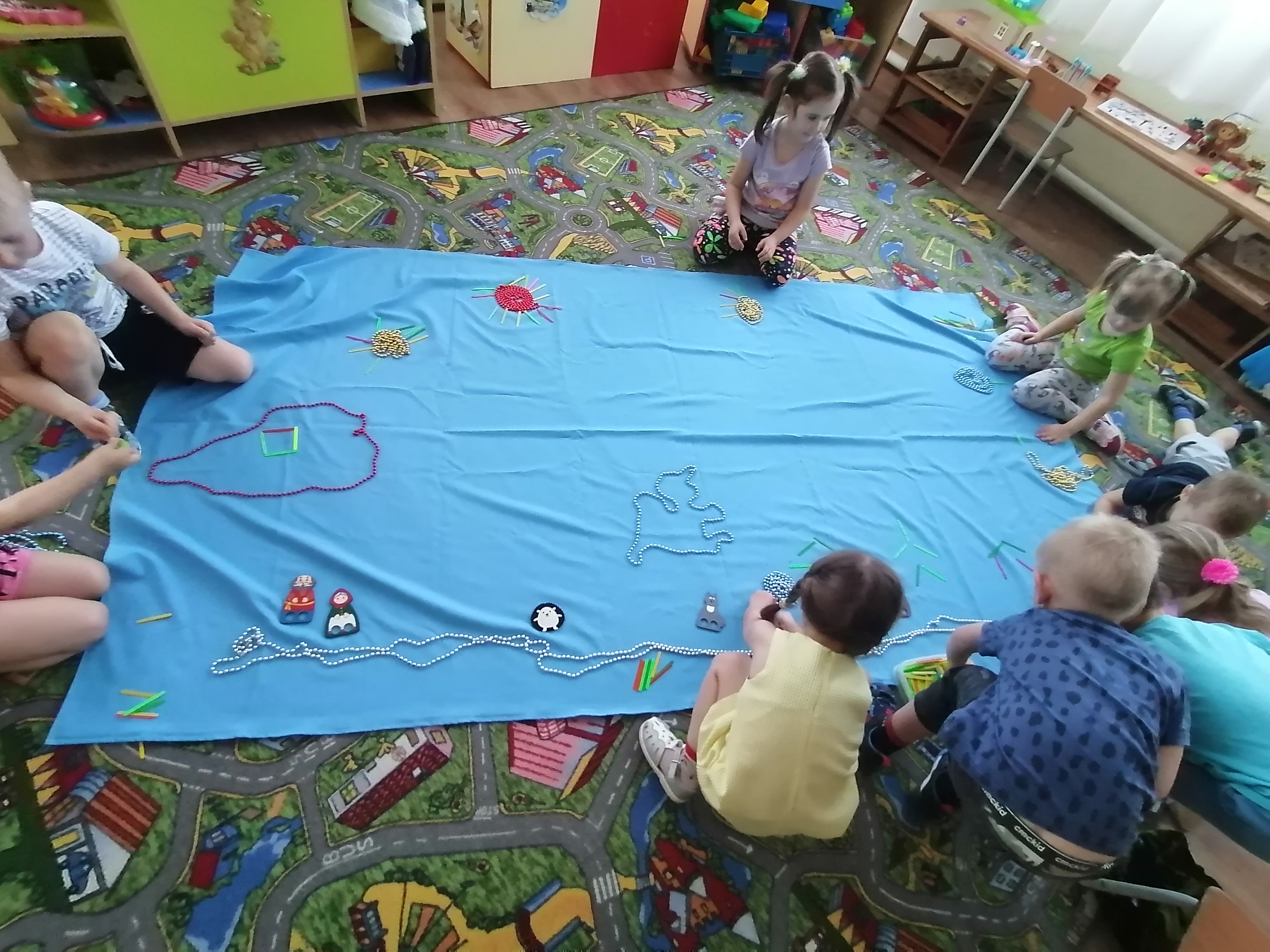 